Сведения о сотруднике Чтобы просмотреть краткие сведения о сотруднике, достаточно иметь право доступа Просматривать краткие сведения о сотрудниках. К кратким сведениям относятся: ФИО с фотографией, дата рождения, пол, домашний телефон, e-mail, предпочтительный способ связи, преподаваемые предметы (эта строка есть только у пользователей с ролью учителя), функции пользователя в системе (т.е. роль), основная и дополнительная должности, с указанием разряда и категории по ним. ФИО, Имя на экране, Имя пользователя В системе "Сетевой Город" необходимо различать несколько терминов для идентификации каждого пользователя: «ФИО» - это фамилия, имя и отчество, которые вводятся в соответствующих полях личной карточки пользователя (сотрудника, ученика, родителя);  «Имя на экране» - это то имя, которое отражается в общих списках пользователей. Для сотрудников, по умолчанию, оно выглядит так: «Иванов И.И.»;«Имя пользователя» - это логин, то есть имя, которое пишется в поле «Пользователь» на экране входа в систему.  Редактирование сведений о сотруднике Для редактирования полных сведений пользователь должен иметь право доступа Редактировать все сведения о сотрудниках. По умолчанию, им обладают пользователи с ролью администратора или завуча. Вы можете: изменить непосредственные сведения о сотруднике;  изменить его роли в системе;  сменить пароль;  определить предметы, которые может преподавать данный сотрудник (для пользователей с ролью учителя).  определить виды стажа данного сотрудника.  Чтобы к анкете прикрепить фотографию, нажмите мышью на поле в правом верхнем углу анкеты, и вы окажетесь на странице Фотография пользователя. К анкете можно присоединить и файл совершенно произвольного формата (например, характеристику сотрудника, копии дипломов и т.п.). Для этого воспользуйтесь кнопкойПрисоединить файл. Примечание: Если у сотрудника отмечена роль учителя, и строка Преподаваемые предметы не пуста, то для того, чтобы убрать роль учителя, нужно сначала снять галочки со всех предметов, которые помечены у данного пользователя. Для этого нажмите кнопку Изменить в строке Преподаваемые предметы. Кнопки "Уволить" и "Удалить" Если сотрудник уже не работает в образовательном учреждении, то его можно исключить из списков сотрудников, доступных для назначения классным руководителем и преподавателем; либо, при определённых условиях, вообще удалить из системы.Увольнение сотрудников Как поддерживать список сотрудников в системе в актуальном состоянии? Если какой-либо сотрудник уже не работает в ОУ, то можно исключить его из списка доступных преподавателей для предмета, классных руководителей и т.п. Для этого следует оформить увольнение сотрудника в системе. Полномочия для увольнения/приёма на работу сотрудников имеет пользователь с правом доступа «Редактировать все сведения о сотрудниках». Для любого сотрудника можно указать его текущий статус: «Работающий» или «Уволенный»: 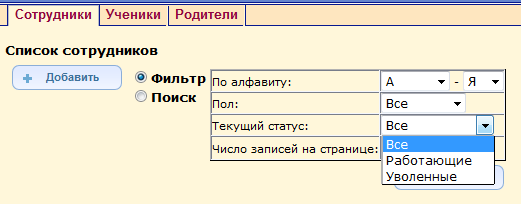 Кнопки «Уволить» и «Удалить» В сведениях о сотруднике есть две кнопки «Уволить» и «Удалить». Кнопка «Удалить» предназначена для двух случаев:  если сотрудник был введён ошибочно;  если сотрудник работал в предыдущих учебных годах, и вам нужно удалить всю информацию о сотруднике начиная с текущего учебного года. (Информация об этом сотруднике в прошлых учебных годах останется.)  Кнопка «Уволить» предназначена для случая, когда в текущем учебном году сотрудник является классным руководителем, или преподавателем предмета, или замещает другого преподавателя в расписании. После этого сотрудник останется связанным с текущим учебным годом, но будет помечен как уволенный (см. ниже список ограничений).  Чтобы кнопки «Уволить» и «Удалить» были активны, у вас должны быть права доступаРедактировать все сведения о сотрудниках и Удалять пользователей из системы. Ограничения для уволенного сотрудника Для уволенного сотрудника в системе введены следующие ограничения: Экран «Учебный план -> Предметы»: в списке преподавателей, которых можно привязать к предмету, не выводятся уволенные.  Экран «Классы и предметы -> Классы»: при назначении классного руководителя, уволенные не показываются в выпадающем списке.  Экран «Классы и предметы -> Предметы»: при назначении учителя-предметника, уволенные не показываются в выпадающем списке.  (Во всех перечисленных случаях есть исключение: уволенный сотрудник появится в списке, если он уже был связан с данным классом или предметом до момента увольнения). Уволенный сотрудник не может войти в систему.  Сведения об уволенном сотруднике не будут скопированы в следующий учебный год.  Приём уволенного сотрудника обратно Принять сотрудника на работу может только пользователь, имеющий право доступа «Редактировать все сведения о сотрудниках». Для этого нужно открыть экран «Список сотрудников», выбрать Текущий статус = «Уволенные», щёлкнуть в ФИО нужного сотрудника. В сведениях о выбранном сотруднике будет доступна кнопка «Принять», нажатие которой восстановит сотрудника. Корректировка списка сотрудников при переходе на следующий учебный год Для корректного ведения списка сотрудников, нужно выполнять следующие рекомендации: В старом учебном году, перед тем как нажимается кнопка «Формирование следующего года», нужно просмотреть список сотрудников и оформить увольнение для тех, кто уже не работает в школе. Уволенные сотрудники не будут скопированы в следующий год.  Если возникла необходимость удалить сотрудника уже после нажатия кнопки «Формирование следующего года», чтобы он вообще не фигурировал в новом учебном году – то нужно:  убедиться, что в новом учебном году он не является классным руководителем, учителем-предметником, или замещающим в расписании;  воспользоваться кнопкой «Удалить» (не «Уволить»!) в личной карточке такого сотрудника.  Если после этого понадобится восстановить такого удалённого сотрудника в новом году – то его можно найти в списке с текущим статусом «Уволенный» и снова принять на работу.  